Illinois Harvest of the Month 101Program OverviewIllinois Harvest of the Month celebrates a different in-season, locally grown food item every month. Registered school districts and early care sites receive a seasonal calendar of suggestions for what to feature, then choose what works best for their meal program.It’s a free and flexible way to buy and serve more local food while teaching students about healthy eating, nutrition, and agriculture!How do I register?Representatives from  school  districts  and early care sites can register  for  the  program by visiting www.harvestillinois.org. There is no cost to join. Annual registration opens in the spring and closes by November 1st.Program Requirements:Participate in at least one check-in phone call with the Illinois Farm to School Network’s Program ManagerFill out two surveys over the year to share updates and feedbackDisplay the Illinois Harvest of the Month signs and other materials in participating cafeterias.Register now –it’s free! www.harvestillinois.orgHarvest of the Month Resources:Calendar with seasonal food options to choose from each monthHarvest of the Month icons to use on menus, websites, social media, and moreFun & nutrition facts for over 20 foods100+ recipes for foodservice, summer feeding programs, and early care mealsMaterials to share with families & local grocery stores or farmers marketsMonthly emails with celebration tipsOne-on-one technical assistanceWhere do I find local food?Never fear! The Illinois Farm to School Network is partnering with FarmLogix to ensure availability of local items through broadline and produce distributors. We also encourage sites to source from their own school or program gardens, or consider building direct relationships with local farmers.Whichever path works for your program, all registrants are provided free resources and technical assistance to help make it easier.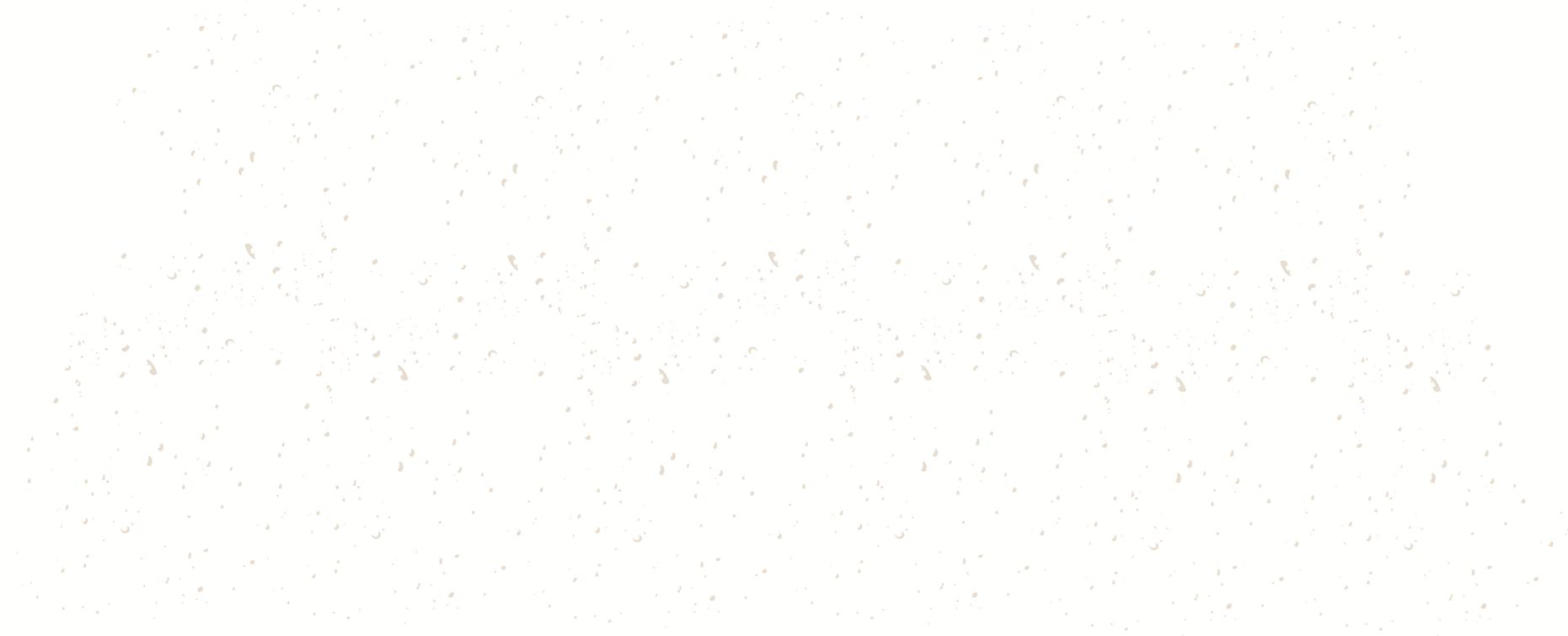 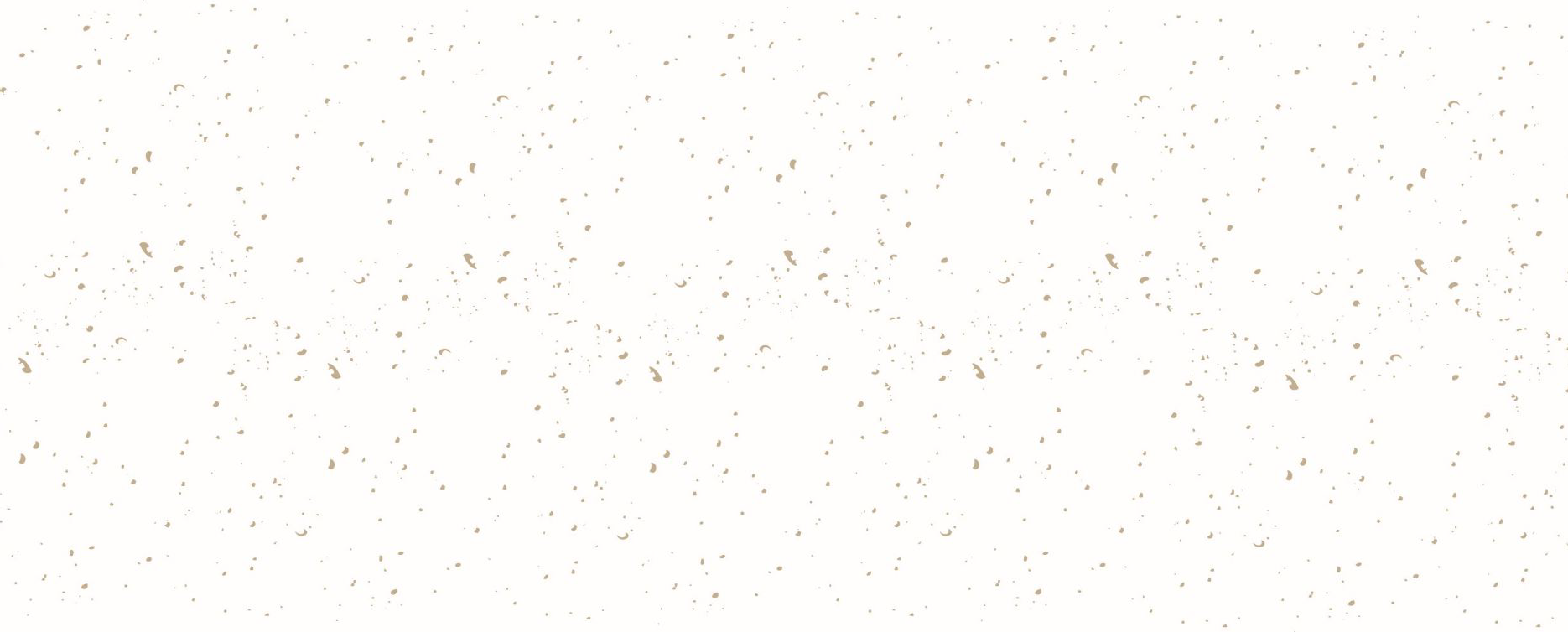 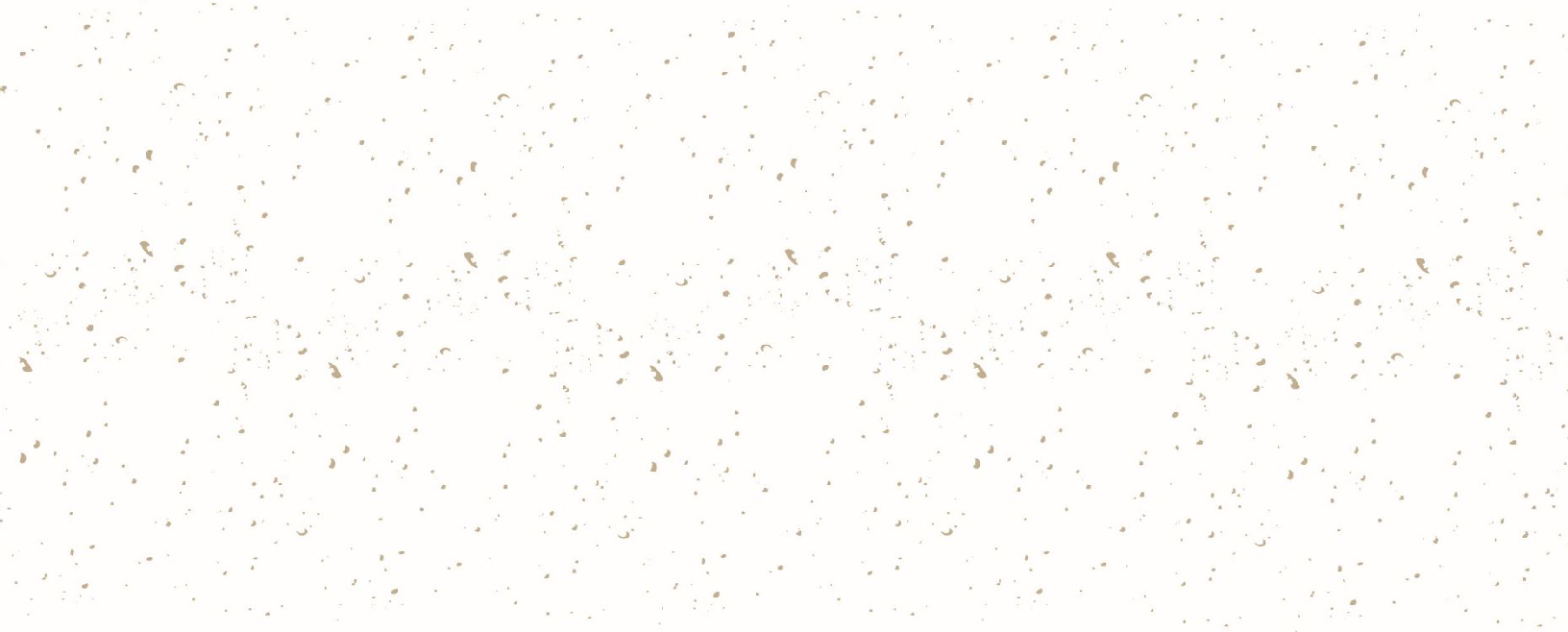 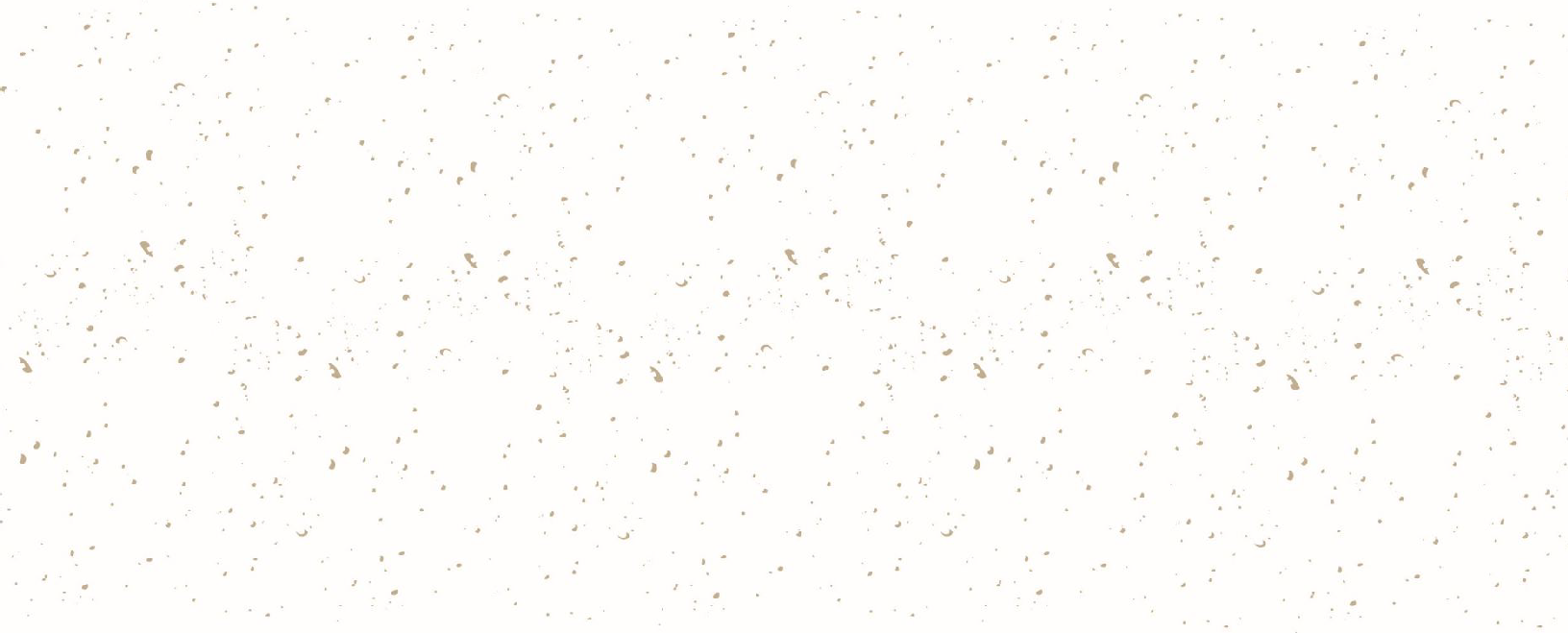 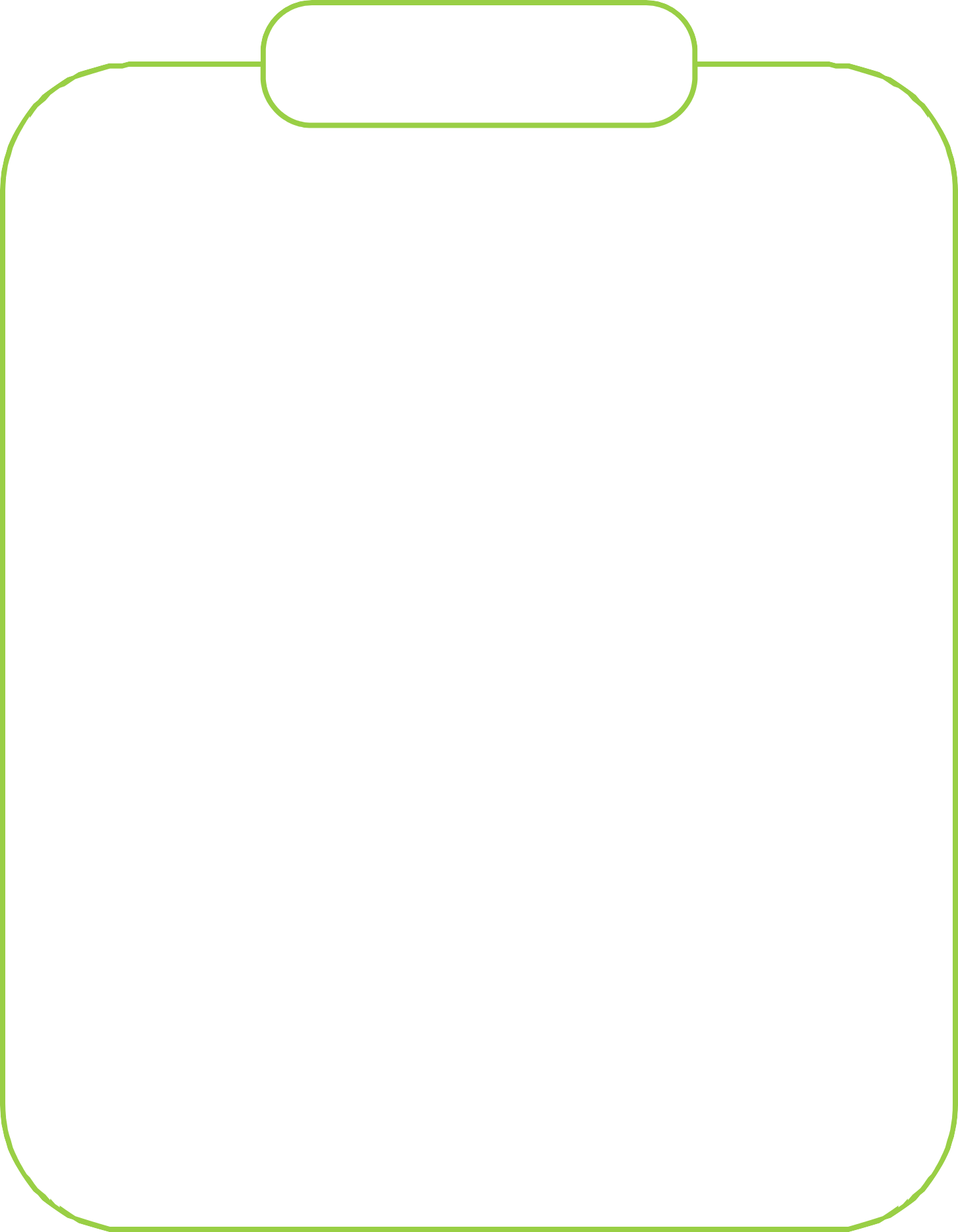 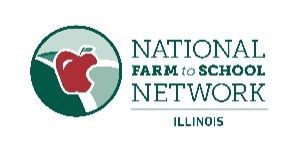 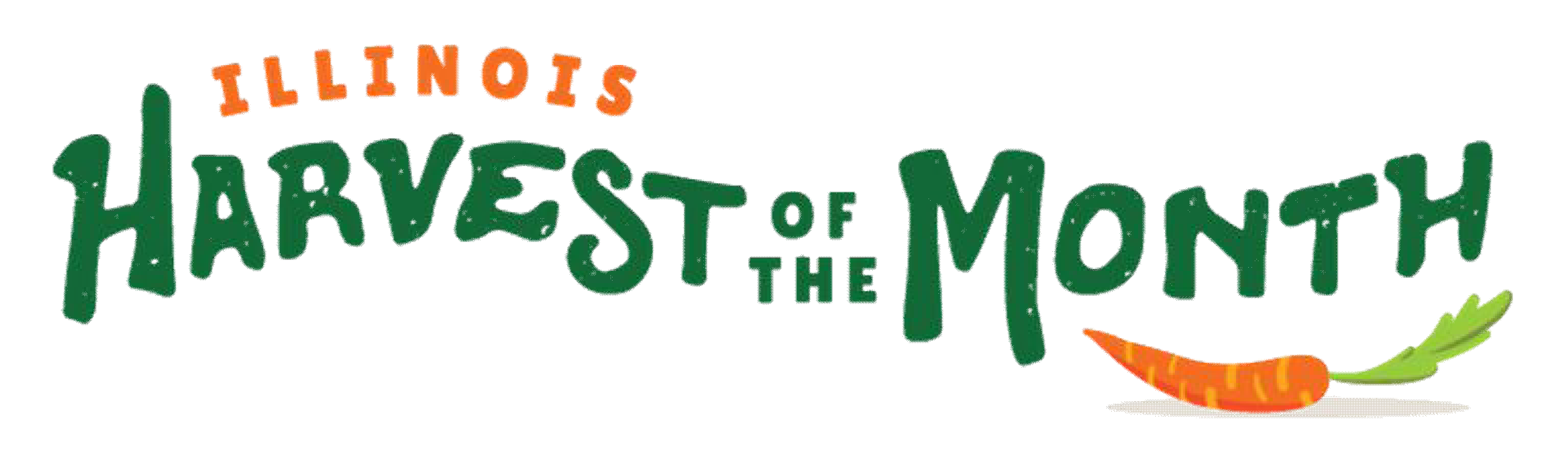 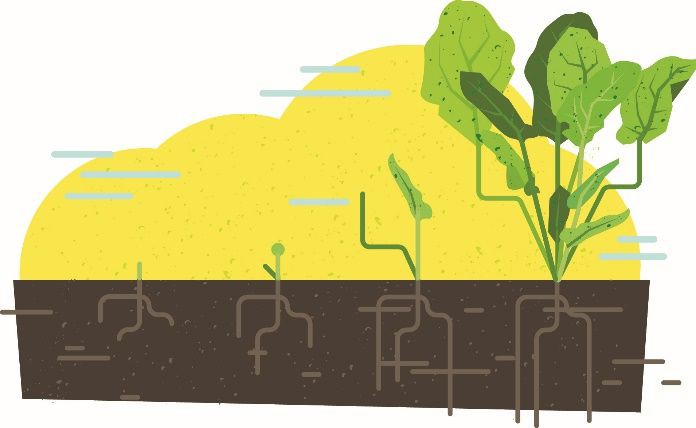 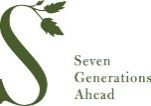 2018-2019 Seasonal Calendar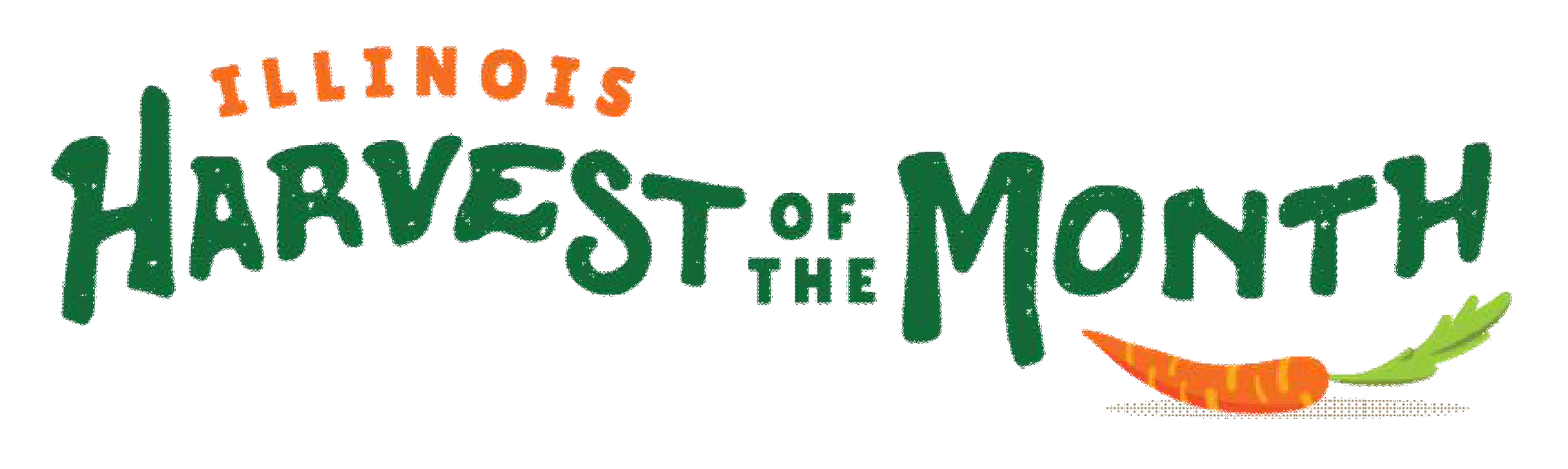 Register now! www.harvestillinois.orgIllinois Farm to School Network is a program of Seven Generations Ahead and a Core Partner of the National Farm to School Network.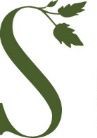 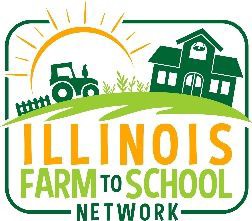 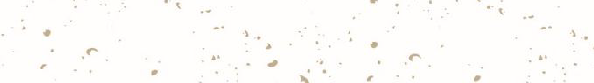 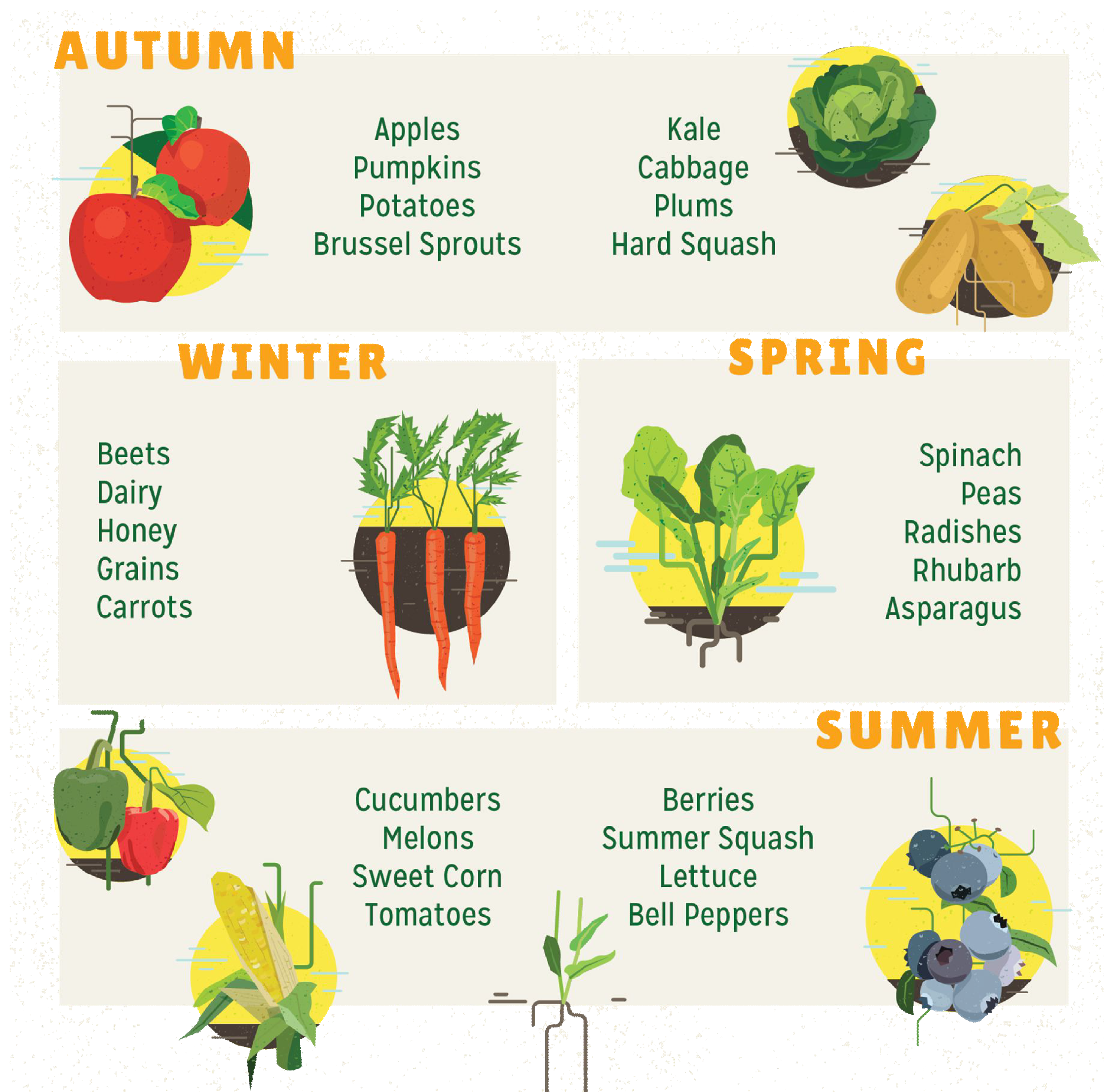 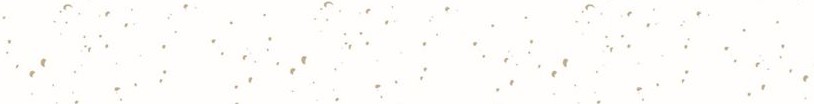 Illinois Farm to School NetworkOffice:  708.660.9099www.illinoisfarmtoschool.org Find us on	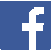 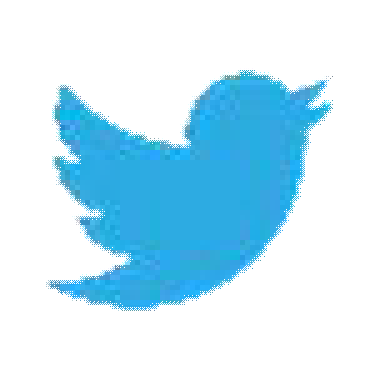 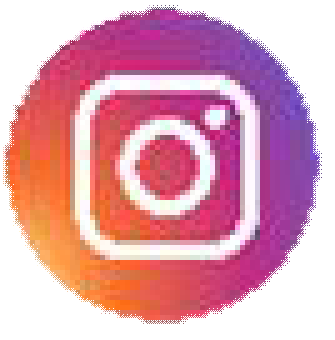 